The POOL Study: Privacy NoticeWhat is the POOL Study?Cardiff University, in collaboration with Wellbeing Software and the National Neonatal Research Database (NNRD), has been funded by the National Institute of Health Research (NIHR) under the Health Technology Assessment (HTA) Programme to carry out research to establish the safety of waterbirths for mothers and babies.We are working with 26 NHS sites across England and Wales, all of which have an existing contract with Wellbeing Software to provide their maternity software system. Our aim is to establish the safety of waterbirths using routinely collected data. POOL Study and data The study will collect data on the births of all women who do not opt-out from 26 maternity units during 2015-2022. The study will include all women giving birth during the study period. Data from Wellbeing Software’s maternity information system, which holds all information on mother’s clinical data the birth, will be used as well as data from by NNRD, which holds data on babies admitted to neonatal units across England, Wales, and Scotland.To answer the research questions the POOL Study will use unidentifiable routinely collected data, dating back to 1st January 2015 across 26 NHS sites. Cardiff University cannot identify individuals. All data are stored on secure servers at Cardiff University with access only granted to those working on the project. What do we mean by routinely collected data?Routinely collected data, in the context of this study, means data collected as part of routine patient care (i.e. their medical records).Study aim The study aims find out how many women use birth pools and how many give birth in water. As well as identifying whether mothers or their infants come to any extra harm as a result of waterbirth. Study design The model used by the POOL Study is an opt-out model, this means that no consent is taken, but mothers are made aware of the study, by study posters, leaflets and cards made available by each participating NHS site including details on how they can opt-out. The POOL Study has approval from the Health Research Authority’s Confidentiality Advisory Group (CAG) to use identifiable patient data without consent. The only identifiable data that will leave each NHS site is the NHS number of babies born to mothers who used a birth pool or other water immersion during labour, the data flow is depicted in the next section “Data Flow”.  There are several reasons for the decision to use the opt-out model: a) it is impractical to obtain individual level consent from the complete cohort of 30,000+ women on whose baby’s NHS number will be sent to the NNRD for matching;b) it is more cost and time efficient for the NHS and the surplus costs cannot be justified when there is a suitable study model which can be used to securely collect and transfer unidentifiable data to Cardiff University; c) we did not want to cause any distraction or disruption during labour or the newborn period; d) the requirement for individual consent to study participation would inevitably lead to an incomplete cohort and a potentially biased sample.Data flow 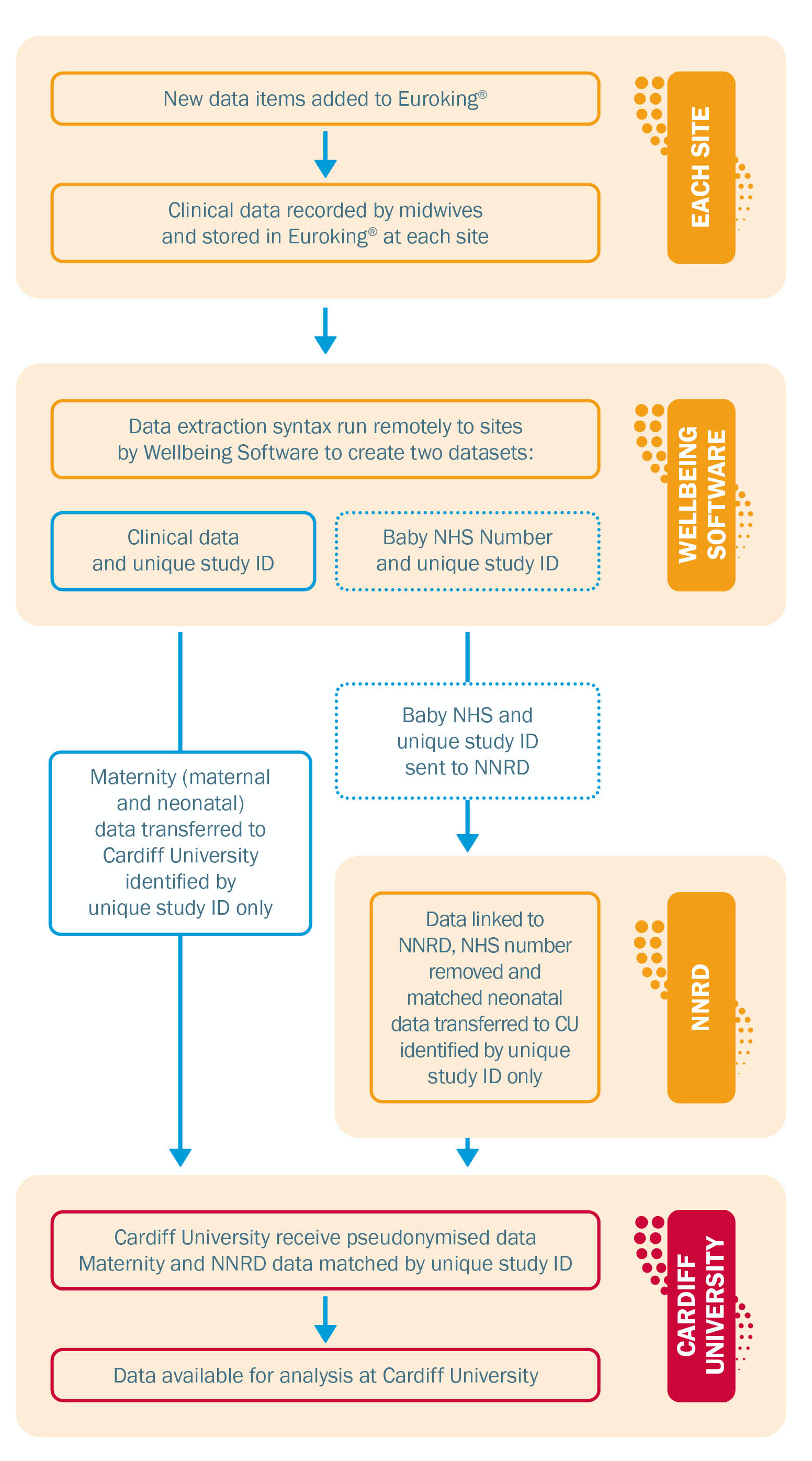 General Data Protection Regulation (GDPR) The legal basis for processing personal data for research purposes under GDPR is task in the public interest and for processing special categories this is necessary for archiving purposes in the public interest and scientific purposes. For information on what this means please follow this link.To find out your rights (including contact details for any queries you have) under the GDPR and UK Data Protection Laws please follow this link. To note. Rights in relation to automated decision making and profiling are not relevant in this study (i.e., we do not use automated decision making).National Data Opt-OutIndividual NHS organisations in England are responsible for ensuring anyone who has opted out under the national opt-out scheme are also excluded – for more information about the national opt-out please follow this link.What will happen to the results of the research study? When the study is finished, we will want to share our findings widely, findings will be presented at relevant conferences, meetings and written up for publication in academic and scientific journals. We will not identify any individual in any of our results outputs. We hope that the research will help inform practice.  The name and contact details of our organisation.For any study related queries please contact the POOL Study team: poolstudy@cardiff.ac.ukTo contact the Cardiff University Data Protection Officer please follow this link.For the purposes of the research activities involved in POOL, Cardiff University is  the Data Controller and the NHS site is the Data Processor. For the avoidance of doubt, this is not in relation to the activities carried out as part of the usual clinical practice but relates to the specific use of the data made for the research and also includes  the new variables added to the E3 EuroKing system. The following NHS Sites are involved in POOL: Barking Havering and Redbridge University Hospitals NHS Trust – Queens Hospital Blackpool Teaching Hospitals NHS – Blackpool Victoria Hospital Bolton NHS Foundation Trust – Royal Bolton Hospital Cardiff and Vale University Health Board – University Hospital Wales Dartford and Gravesham NHS Trust - Darent Valley HospitalEast Kent Hospitals University NHS Foundation Trust – Queen Elizabth the Queen Mother Hospital / William Harvey Hospital Frimley Health NHS Foundation Trust – Frimley Park Hospital The Hillingdon Hospitals NHS Foundation Trust – Hillingdon Hospital Isle of Wight NHS Trust	- St Mary’s Hospital James Paget University Hospitals NHS Trust – James Paget University Hospital University Hospitals of Leicester NHS Trust – Leicester Royal Infirmary 	Maidstone and Tunbridge Wells NHS Trust – Maidstone Hospital / Tunbridge Wells HospitalManchester University NHS Foundation - Wythenshawe Hospital / North Manchester General Hospital from April 2021Medway NHS Foundation Trust – Medway Maritime Hospital Newcastle Hospitals NHS Foundation Trust – Royal Victoria Infimary  Norfolk and Norwich University Hospitals NHS Foundation Trust – Norfolk and Norwich University HospitalNorth Bristol NHS Trust – Southmead Hospital Northumbria Healthcare NHS Foundation Trust - North Tyneside General Hospital,Pennine Acute Hospitals NHS Trust – Royal Oldham Hospital Royal Cornwall Hospitals NHS Trust - Royal Cornwall Hospital Salisbury NHS Foundation Trust – Salisbury District Hospital South Tees Hospitals NHS Foundation Trust – The James Cook University Hospital St George’s University Hospitals NHS Foundation Trust – St George’s Hospital Stockport NHS Foundation Trust – Stepping Hill Hospital West Suffolk NHS Foundation Trust – West Sufflok Hospital Wrightington, Wigan and Leigh Teaching Hospitals NHS Foundation Trust – Wrightington Hospital End of study | ArchivingAny files containing essential study documents will be archived at an approved external storagefacility for a minimum of 15 years. Complaints If you wish to raise a complaint on how we have handled your personal data, you can contact Cardiff University’s Data Protection Officer, inforequest@cardiff.ac.uk, who will investigate the matter (alternatively you can contact the POOL Study: poolstudy@cardiff.ac.uk If you are not satisfied with our response or believe we are processing your personal data in a way that is not lawful you can complain to the Information Commissioner’s Office (ICO) by visiting https://ico.org.uk/make-a-complaint/ or by calling their helpline on 0303 1231113.